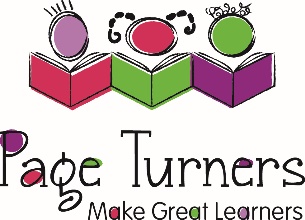 Applications will not be considered without the Principal’s signature.  Title I Schools will receive priority consideration.  Send completed applications to fefehandy@ptmgl.com.  Elementary/Middle/High School:										County/District:												 Representative’s Name:											Principal’s Name:  											Phone:						Email: 							Description of the Program & School Benefits:Participation in the Page Turners’ in-school book clubBooksVirtual Author’s VisitsProfessional Learning: Workshop Including ResourcesTeacher/Leader Mentor SupportElementary school representatives, please rank your grade level preference (e.g., #1 or #2).:4th grade:		5th grade:		We will partner with 2 Middle and 2 High Schools this year! If your Elementary School is selected as a partner school, we will inform you of the grade level designation.  Middle/High School designations are not grade-level specific.  Please place initials beside each statement.  I AGREE to:		fully comply with the program model and protocol;		attend PTGML’s debrief session;		provide STAR data at the beginning and mid-year;		implement and submit an online student survey;		check in with our assigned PTMGL Teacher Leader Mentor; and		have a social media presence and provide periodic updates with 		photos and videos tagging @PTMGL (via Twitter).The partner school fee is $2,500.  	  